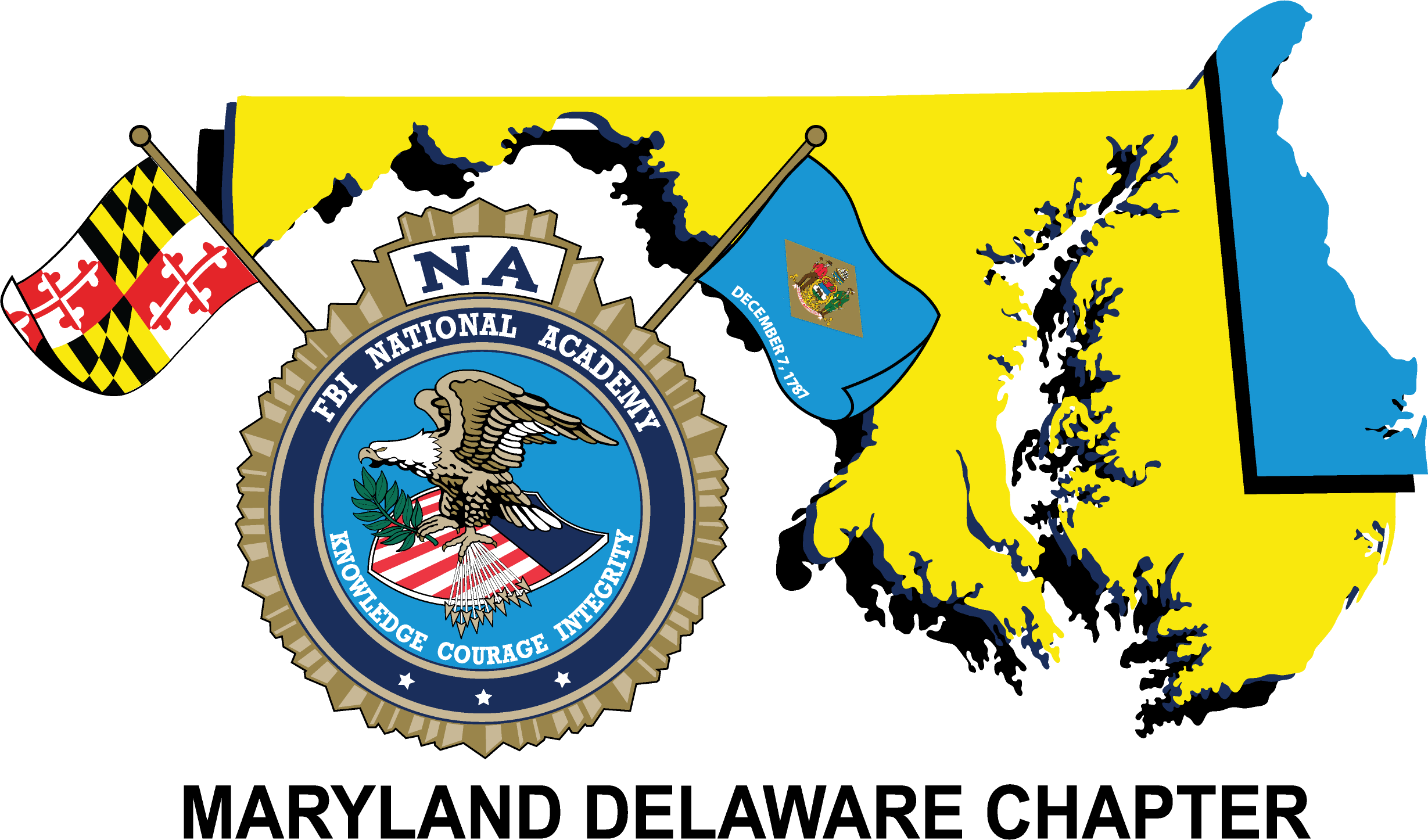 2019 Annual Re-trainerApril 2nd – 4th Holiday Inn OceanfrontOcean City, MarylandTuesday – April 2 3:00 p.m.  – 6:00 p.m.	Attendee Registration/Vendor Set-up		Hotel Conf. Center7:00 p.m.  – 9 p.m.		President’s Reception (Casual Attire)		Hotel Conf. Center 				Buffet Food Stations and Refreshments9:00 p.m. – 11:30 p.m.	Chapter Membership Information Sharing 	Room 225/226  				Bonfire						Beach  All Training will be held in the Conference Center.  Dress will be business casual.Wednesday – April 3  7:00 a.m.  –    8:30 a.m.	Buffet Breakfast- Conference Center Lobby8:30 a.m.  –    9:00 a.m.	Opening Remarks and Sponsor Message9:00 a.m.  –   10:15 a.m. 	Rite Aid Warehouse Shooting (Harford County- Colonel Bill Davis)10:15 a.m. – 10:45 a.m.	Break and Vendor Displays	10:45 a.m. – 12:00 p.m.    	Rite Aid Warehouse Shooting (Harford County- Colonel Bill Davis)12:00 p.m. –  1:00 p.m.	(Lunch) -Conference Center Lobby1:00 p.m. –    2:00 p.m. 	Washington Navy Yard Active Shooter Case (FBI Agent Erin Sheridan)   2:00 p.m. –   2:20 p.m.	Break and Vendor Displays 2:20 p.m. –    2:30 p.m.         Sponsor Messages2:30 p.m. –   4:30 p.m.	Terrorism/ Strait of Hormuz Plot (FBI Assistant Director, Security Division Jerry Roberts)5:00 p.m.   -   5:25 p.m.	Group Photo	with “Yellow Bricks”				Beach5:45 p.m. –   6:45 p.m. 	Vendor Social Hour – Harrison7:00 p.m. –   9:00 p.m.	Dinner Banquet – Orlando/Berlin (Dress: Business Casual) 				Speaker and Recognitions	9:00 p.m. – 11:30 p.m.	Chapter Membership Information Sharing	Room 225/226Thursday – April 4All Training will be held in the Conference Center.  Dress will be business casual. 7:00 a.m.  –    8:30 a.m.	Buffet Breakfast- Conference Center Lobby8:30 a.m. –   10:30 a.m. 	Platte Canyon Colorado School Shooting (John Michael Keyes)				(AJ DeAndria- Tactical Commander) 10:30 a.m. – 10:45 a.m. 	Break10:45 a.m. – 12:45 p.m.	 Platte Canyon Colorado School Shooting (John Michael Keyes)				(AJ DeAndria- Tactical Commander) 12:45 p.m. – 1:45 p.m.	Lunch provided 1:45 p.m. –   2:00 p.m.	Sponsor messages2:00 p.m.  –  3:15 p.m.	Domestic Terrorism and Homegrown Violent Extremism						 (FBI Agent Tom O’Connor)3:15 p.m.  – 3:30 p.m.   	Break and Vendor Displays3:30 p.m. – 4:15 p.m.	             Domestic Terrorism and Homegrown Violent Extremism (FBI Agent Tom O’Connor)4:30 p.m.        		Conference Adjourns / Certificates Available 		 Dinner on your own7:00 p.m. –   10:00 p.m.      	Chapter Membership Information Sharing	Room 225/226Thank you to MAGLOCLEN, FBI Baltimore Field Office, and the Ocean City Maryland Police Department for their logistical support.On behalf of the entire FBINAA Maryland-Delaware Executive Board, thank you for attending this year’s training!Laura O’Sullivan, PresidentJoe Conger, Vice PresidentDanny Meadows, 1st Vice PresidentOrlando Lilly, Sergeant at ArmsDan Galbraith, Secretary/TreasurerScott Kolb, Immediate Past PresidentSteve Shepherd, Training Coordinator – FBI Baltimore